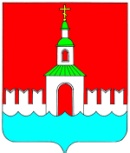 АДМИНИСТРАЦИя ЮРЬЕВЕЦКОГО мУНИЦИПАЛЬНОГО РАЙОНА ИВАНОВСКОЙ ОБЛАСТИПОСТАНОВЛЕНИЕот 01 сентября 2015 г. №269        г. ЮрьевецО внесении изменений в постановление администрация Юрьевецкого муниципального района Ивановской области от 06.07.2015 г. № 203Во исполнение закона Ивановской области от 31.12.2002 года № 111-ОЗ «О бесплатном предоставлении земельных участков в собственность гражданам Российской Федерации», в соответствии с Земельным кодексом РФ от 25.10.2001 г. №136-ФЗПОСТАНОВЛЯЕТ:Внести изменения в постановление администрации Юрьевецкого муниципального района Ивановской области от 06.07.2015 г. № 203 «Об утверждении перечня земельных участков, предназначенных для бесплатного предоставления гражданам в собственность».Перечень земельных участков, предназначенных для бесплатного предоставления гражданам в собственность на территории Юрьевецкого муниципального района Ивановской области изложить в новой редакции (приложение 1).Настоящее постановление разместить на официальном сайте администрации Юрьевецкого муниципального района в сети Интернет. Глава администрации Юрьевецкого муниципального района                                        Ю.И. ТимошенкоПриложение 1к постановлению администрацииЮрьевецкого муниципального районаИвановской областиот 01 сентября 2015 г. №269Перечень земельных участков, предназначенных для бесплатного предоставления гражданам в собственность на территории Юрьевецкого муниципального района Ивановской области№ п/пМуниципальное образование, на территории которого расположен земельный участокКонтактное лицо, уполномоченное ознакомить заявителя с расположением участка на местностиАдрес земельного участкаКадастровый номерПлощадь(кв.м.)Вид разрешенного использованияЮрьевецкое городское поселениеФилин Алексей Витальевич тел. 2-11-68Ивановская область, г. Юрьевец, пер. Фурманова, д. 7-а37:22:010117:333791Для ИЖСЮрьевецкое городское поселениеФилин Алексей Витальевич тел. 2-11-68Ивановская область, г. Юрьевец, ул. Калинина, д. 1137:22:010212:217586Для ИЖСЮрьевецкое городское поселениеФилин Алексей Витальевич тел. 2-11-68Ивановская область, г. Юрьевец, ул. Пархоменко, д. 1-а37:22:010117:334719Для ИЖСПелевинское сельское поселениеШмелева Ирина Юрьевнател. 2-79-43Ивановская область, Юрьевецкий район, д. Пелевино, ул. Центральная, д. 3437:22:020213:4001008Для ИЖСПелевинское сельское поселениеШмелева Ирина Юрьевнател. 2-79-43Ивановская область, Юрьевецкий район, д. Пелевино, ул. Центральная, д. 33-а37:22:020213:3981009Для ИЖСЮрьевецкое городское поселениеФилин Алексей Витальевич тел. 2-11-68Ивановская область, г. Юрьевец, ул. Жданова, д. 1237:22:010112:360673Для ИЖСМихайловское сельское поселениеБородинова Татьяна Николаевна тел. 2-75-96Ивановская область, Юрьевецкий район, д. Ваньково, ул. Ваньковская, д. 2737:22:020156:255979Для ИЖСМихайловское сельское поселениеБородинова Татьяна Николаевна тел. 2-75-96Ивановская область, Юрьевецкий район, д. Гарь Большая, прилегающий с восточной стороны к д. 1237:22:020146:38797Для ЛПХЮрьевецкое городское поселениеФилин Алексей Витальевич тел. 2-11-68Ивановская область, г. Юрьевец, ул. Суворова, д. 23-а37:22:010316:3551364Для ИЖСЮрьевецкое городское поселениеФилин Алексей Витальевич тел. 2-11-68Ивановская область, г. Юрьевец, ул. Суворова, д. 23-б37:22:010316:3541053Для ИЖСКостяевское сельское поселениеКулева Галина Сергеевнател. 2-77-41Ивановская область, Юрьевецкий район, дер. Костяево Большое, ул. Интернациональная, д. 1-а37:22:020285:525665Для ИЖСКостяевское сельское поселениеКулева Галина Сергеевнател. 2-77-41Ивановская область, Юрьевецкий район, дер. Костяево Большое, ул. Интернациональная, д. 1-б37:22:020285:526667Для ИЖССоболевское сельское поселениеБелова Юлия Владимировнател. 2-19-53Ивановская область, Юрьевецкий район, с. Соболево, ул. Молодежная, д. 2137:22:020334:5151500Для ИЖСМихайловское сельское поселениеБородинова Татьяна Николаевна тел. 2-75-96Ивановская область, Юрьевецкий район, д. Ваньково, ул. Ваньковская, д. 2837:22:020156:2691264Для ИЖСОбжерихинское сельское поселениеМаркова Надежда Сергеевнател. 2-55-21Ивановская область, Юрьевецкий район, с. Новленское, ул. Луговая, д.1337:22:020425:366576Для ИЖСОбжерихинское сельское поселениеМаркова Надежда Сергеевнател. 2-55-21Ивановская область, Юрьевецкий район, с. Новленское, ул. Луговая, д.1137:22:020425:365576Для ИЖССоболевское сельское поселениеБелова Юлия Владимировнател. 2-19-53Ивановская область, Юрьевецкий район, с. Соболево, ул. Молодежная, д. 2337:22:020334:5161500Для ИЖСМихайловское сельское поселениеБородинова Татьяна Николаевна тел. 2-75-96Ивановская область, Юрьевецкий район, д. Ваньково, ул. Ваньковская, д. 2637:22:020156:2701105Для ИЖСЮрьевецкое городское поселениеФилин Алексей Витальевич тел. 2-11-68Ивановская область, г. Юрьевец, ул. Суворова, д. 23-в37:22:010316:3571137Для ИЖС